参会论文编辑体例要求中英文标题学校+学院、城市、邮编、姓名摘要：摘录文稿核心语句，采用第三人称叙述，集中凝练地涵盖全文主旨，字数约200～220字左右，有自明性和独立性。关键词：（4-5个为宜）*以上四项均须翻译成英文正文撰写要求各级标题应简洁凝练，反映主旨内涵；2）各级标题序号按照：1./1.1/①格式编排；3）正文用规范汉字进行撰写，除涉及的古文字和参考文献中引用的外文文献之外，均采用简体中文撰写；4）除各级标题外，正文统一使用五号宋体。3.参考文献或注释1）参考文献不少于10 条，一般要至少引用本刊文献2篇，CSSCI文献不少于5篇，且近5年发表的文献占总数的70%以上，不能引用网络参考文献；2）参考文献一律置入文后；3）参考文献采用“[1] 、[2] 、[3] ……”形式，标注在所注文字或句子的右上角；4）若是对具体文字的标注，注码要紧随其后；若是对一句话的标注，注码要标注在句末标点后；5）不同参考文献标注内容与格式：专著：作者（多于3名时加“等”字）.书名[M].出版地:出版社,出版年:所在页码。中文期刊：作者（多于3名时加“等”字）.题名[J].刊名.出版年,卷（期）:所在页码。古代文献：（朝代）著者姓名.书名[M].校注者.出版地:出版社,出版年:所在页码。译著图书：[国籍]著者姓名.书名[M].译者.出版地:出版社,出版年:所在页码。外文著作或期刊：著录内容、顺序同上，但著作名或题名要用斜体。如 著作：Hans J. Morgenthau. Politicsamong Nations: The Struggle for Power and Peace, 6th ed.[M]. NewYork: Alfred A. Knopf,1985,pp.389-392.（单页用p.）文章：J.E. Macías-Díaz. On the numerical and structural properties of a logarithmic scheme for diffusion–reaction equations[J].Applied Numerical Mathematics,2019,p.140.报纸文章或报道：题目，《报纸名称》年月日第X版。若为国外出版的中文报纸，可在报纸名称前用[ ]注明期刊出版国家。标准：起草责任者.标准代号.标准顺序号.发布年份.标准名称［S］.出版地.出版者,出版年。专利：专利申请者.题名[P].国别.专利文献种类.专利号,出版日期。学位论文：作者.题名［D］.出版地:保存单位.出版年.所在页码。电子文献：责任者电子文献题名［电子文献及载体类型标识］.电子文献网址.年－月－日.文献作者3名以内的全部列出；3名以上则列出前3名，后加“等”（英文加“et al”)。4.基金项目格式：湖南省教育厅科学研究基金项目(2019Z001)关于作者作者登记表（第一作者与通信作者都需提交）XXXXXXXXXX设计教育国际化战略研究（文章标题不能带副标题，不能超过20个字，通常不能带标点符号，标题从语法上看，应属于偏正短语）XX1，XXX2，XXX3湖南师范大学，湖南长沙 300222；2.中南林业科技大学，湖南长沙 410004）摘  要：分析和探讨了意大利米兰理工大学的国际化战略。米兰理工大学在欧洲高等教育一体化的驱动下开启了意大利设计教育的国际化战略，其国际化战略提高了意大利设计教育的欧洲、地中海连接度，促进了意大利国际贸易和国际教育的发展；米兰市为米兰理工大学的国际化战略提供得天独厚的基础，学校的国际化设计教学、设计研究、实验室、培训机构和科学管理吸引了来自全球的设计师生；调整设计教育的国际化方向，服务意大利经济战略成为了米兰理工大学的国际化战略的基本出发点......（摘要字数必须达到200～220字）关键词：欧洲一体化；经济战略；教育国际化（关键词为 3~8 个，用“；”分隔）Strategy of Internationalization Design Education （Times New Roman）XX1，XXX2，XXX3（Times New Roman）Abstract :This paper aimed at presenting and discussing the internationalization strategy of Polytechnic di Milano ,a leading technical university in Italy.Polytechnic di Milano opened the Italian design education internationalization strategy in Europe, driven by higher integration, Its internationalization strategy improves Italy design education in Europe and the Eastern Mediterranean connectivity;Milan offers a unique foundation for the internationalization strategy of the University , the international design teaching, design research, laboratories, training institutions and scientific management design attracted students and teachers from all around the world. Key words:European integration; economic strategy; internationalization of education; organizational strategies引言：20世纪90年代欧洲一体化进程取得了阶段性成果，1993年欧洲基本实现了统一的大市场，进而欧洲一体化进程开始在教育和文化领域快速发展。1993年意大利教育、大学和研究部产生了新任部长，这一人事任命开启了意大利高等教育的国际化进程。[1]1998年欧盟各国在意大利的博洛尼亚大学（University of Bologna）开启了促进欧洲高等教育国际化发展的“博洛尼亚进程”（Bologna Process），在这一进程的推动下，意大利政府增加了高等教育的人均拨款，同时改变了以往的教育经费分配形式，在新政策的引导下，意大利高等教育开始形成一个更加自主和更具竞争力的国际化教育系统。（五号宋体）（引言通常不分段，引言应以简短的篇幅介绍论文的写作背景和目的等，摘要、引言、结语不能雷同）基金项目：“十三五”科技支撑计划项目(2016BAK10B055)；质监总局公益项目(2011IK260)作者简介：XXX（1975—），男，博士，副教授，研究方向：家具理论，E-mail: 通讯作者：XXX（1975—），男，博士，副教授，研究方向：家具理论，E-mail: （通讯作者并不是一定需要，根据文章自身情况来确定）1 一级标题（文章的小标题不能带标点符号，不能超过 20 个字，小标题的写法属偏正短语,要求简洁）每年米兰理工大学获得意大利政府最多的教育经费，其中设计学院所开设的专业都是意大利制造在全球市场最有竞争力的领域，包括工业设计、时尚设计、建筑设计、室内设计、家具设计等领域都是“意大利设计”和“意大利制造”在全球最引以为傲的领域。作为意大利政府整合国际设计教育资源，打造国际设计教育促进体系的先锋，米兰理工大学一直引领着意大利设计教育的国际化趋势，成为众多意大利设计高校国际化办学的风向标。1.1 二级标题为了加强欧洲各国之间的人员流动和文化的相互融合，1987年欧洲各国成立了一个学生交换项目——“伊拉斯莫（Erasmus Programme）”计划。[4]米兰理工大学成为该计划最早的参与者和实践者，2014年该计划发展成为了伊拉斯莫+（Erasmus+）计划，其国际版本扩展为“伊拉斯莫”世界计划，该计划使欧洲大学的国际化进程进一步加速，成为推动欧洲大学国际化的一个重要措施。目前米兰理工大学设计学院在本科、硕士和博士三个层级上深入参与了这个计划，依托于该计划学校不仅加强了与欧洲各设计类院校的交流与合作，更拓展了学院与北美、亚洲、非洲国家等大学的合作办学与国际交流。例如，意大利政府和中国政府先后在2006年和2009年签订了“马可·波罗计划（Progetto Marco Polo）”与“图兰朵计划（Programma Turandot）”两个国际高等教育合作项目，通过这两个项目米兰理工大学从中国招收了大量的留学生，特别是针对艺术、音乐和设计专业的“图兰朵计划”使中国赴意留学生数量出现了井喷式的发展。可见立足本国优势学科、专业与留学生源大国建立特定合作项目是促进设计教育国际化的最有效手段。1.2 二级标题由于身处南欧的特殊地理位置，意大利一直在连接欧洲和地中海地区的政治和经济活动中发挥着重要的影响力。[6]意大利政府与欧洲和地中海国家开展“一体化学习计划”，通过这个计划成员国之间进行学历互认，并颁发联合学位。意大利教育、大学与研究部（MINISTRY OF EDUCATION, UNIVERSITY AND RESEARCH）主要资助三个类型的教育合作计划：一是根据已经签订的协议，在互利互惠的原则上，共同制定的第一级硕士学位、第二级硕士学位以及博士学位课程培养计划，吸引更多国家的师生参与其中；二是与其它国家开展联合办学，同时向国际上推广意大利教育模式；三是加强与欧洲国家以及其它国家间的学历认证等合作计划。这些资助计划和政策为米兰理工大学提供了充足的资金，也使米兰理工大学成为意大利政府推动教育国际化的坚定执行者。1.3 二级标题政治与经济是促进国际教育发展的根本动力。为了保持作为国际顶尖的设计大学，米兰理工大学加入了欧洲及全球各大科技、设计大学的交流网络，同时不断增加留学生的课程选择。为了增强在科研和教学领域的国际交流，学校与很多国家在设计相关领域有着广泛的合作，例如：教学、研究、技术转让、师生交换、专题讲座、职业培训等。随着米兰理工大学与中国高校合作的增多，米兰理工大学出现了应接不暇的现象。这反映出近年来随着综合国力的提升，中国高校的国际化出现了快速发展势头，但是我们也应注意到目前的很多中意国际合作仍然停留在中国向意大利输出生源，意大利向中国输出师资和技术的层面，没有进入双方互相学习层面。中国设计教育的国际化不应是形式化的考察和意向合作协议，更应该是以切实提升中国设计教育水平为基础，促进中国设计教育国际化的健康发展。1 一级标题米兰理工大学依托米兰市（Milan）这一国际设计之都和时尚之都，打造了国际领先的设计教育软硬件环境，并建立了科学、高效和可持续发展的国际设计教育体系。2.1 二级标题米兰理工大学所在地米兰市是意大利的经济商业中心城市，人均收入居欧洲前列，是意大利最有影响力的城市之一，是欧洲最发达的工业区之一，也是世界著名的时尚之都、设计之都。[11]米兰理工大学与当地以及国际上的众多企业、机构开展了广泛的合作，打造了高水平的国际设计教育体系。在意大利高水平的设计类大学往往都位于经济中心城市和工业聚集区，例如米兰（Milan）、都灵（Turin）、罗马（Rome）和热那亚（Genoa）等城市（图1）。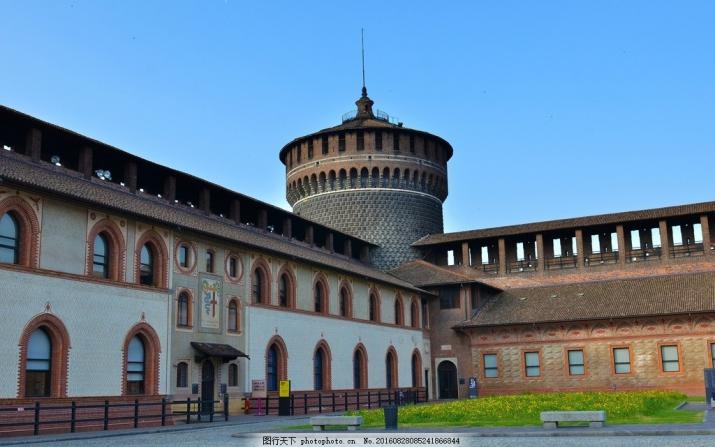 图1XXXXXXXXXXXXXXXXX3.1 二级标题学术策略的国际化主要是提供国际化的教学师资，它旨在为硕士和博士教学提供更好的师资。最初，学术策略的国际化重点放在硕士和博士的学位课程上，但覆盖面并不大。在2005-2006年期间，米兰理工大学在管理工程、设计、科学计算工程等专业中开设了6个英语硕士课程。这样的英语课程试验首先在科莫和莱科两个较小的校区展开，这两个校区较少的教师和学生人数为试验提供了灵活性和可控性，使学校可以灵活应对由此而出现的新问题，同时为了鼓励意大利教师参与英语授课，学校出台了专门的财政激励政策。在2007—2008年期间，英语授课的校区扩大到米兰主校区，英语授课的数量大幅增加，国际硕士生的注册人数显著增长，在2010年至2011年期间，国际硕士生人数增长了10%（表1）。（必须给文中所有的表和图加上图题，并在正文论述的相应地方标注上见表或见图 1、2、3、4……）表1 2003-2011年米兰理工大学国际学生数量5 结语米兰理工大学作为意大利三所理工大学之一，其设计学院更是世界顶尖的设计学院，其设计教育国际化战略也反映了意大利设计教育国际化战略的基本理念......参考文献：（参考文献不少于10 条，一般要至少引用本刊文献2篇，CSSCI文献不少于5篇，且近5年发表的文献占总数的70%以上，不能引用网络参考文献。[1] 蔡端懿，赵静.意大利设计学科研究生教育现状研究——以米兰地区设计院校为例[J].  艺术与设计(理论). 2017(03):150-152.[2] 赵持平.另一种设计教育——意大利设计的启示[J]. 装饰，2004（8）：16.[3] 吴浩.意大利高校景观建筑专业教育探析[J].成都纺织高等专科学校学报.2017,34，(03):241-243.[4] Arena, M., Arnaboldi, M., & Azzone, G. Internal audit in Italian organizations: a multiple case study[J]. Managerial Auditing Journal, 2006,(21):275-292.[5] 章彰,聂桂平,刘淼.基于因子分析的意大利高等设计教育定位研究[J].东华大学学报(自然科学版). 2015(04):555-558.[6] Arena, M., Arnaboldi, M., & Azzone, G. Student Perception and Central Administrative Services: the case of higher education in Italy[J].Studies in Higher Education, 2010,(35):941-959.[7] Arnaboldi, M., & Azzone, G. Constructing performance measurement in the public sector[J]. Critical Perspectives on Accounting, 2010,(21):266-282.[8] Arnaboldi, M., Azzone, G., & Savoldelli, A. Managing a public sector project: the Case of the Italian Treasury Ministry[J].International Journal of Project Management, 2004,(22):213-223.[10] 范文曜,马陆亭,杨秀文.法国和意大利高等教育管理体制调研报告[J].理工高教研究. 2005,(05):1-8.[11] Simonelli G., Territorio Design. Il design per I distretti industriali, Ed[M]. Milano:POLI.design,2000.参考文献：采用顺序编码制，即参考文献著录序号按照引用文献在论文中出现的先后顺序连续编号，不能遗漏或颠倒。序号置于方括号内，排列在文中相应位置右上角；参考文献著录表置于文末，其排列顺序以正文出现的先后为准；序号左顶格，用阿拉伯数字加方括号标示，每一条文献最后均以实心点结束。参考文献的页码均标于文末参考文献表中，文中不再标注，参考文献不得少于 10 条。中文文献须有相应的英文对照。著者姓名采用姓在前，名在后。外文的姓不缩写，名缩写。多位作者请在第三作者后写“,et al.”；中文作者三位以后用“等”。（不能引用网络参考文献）注：通讯作者指课题的总负责人，承担课题的经费、设计、文章的书写和把关。投稿请注明：湖南省研究生创新论坛征文《家具与室内装饰》杂志社	电 话：0086 731-85623185传 真：0086 731-85623183投稿邮箱: fidjournal@163.com网 站：www.fidchina.comQQ群: 27522147邮 编：410004地 址：湖南省长沙市韶山南路498号中南林业科技大学第八教学楼105室新进国外  2003/04  2004/05  2005/06  2006/07  2007/08  2008/09  2009/10  2010/11学生数量工程	   129      145     257     297     395      489     510      579建筑		61       81     106     125     181      217     289      436设计		55       64     114     115     146      128     115      147共计	   245      290     477     537     722      834     914     1,162